ENGLISH TOPICS FOR THE EXAMVocabulary :School objectsnumbers 1 to 10aquatic animals ColorsGrammar:What is it ? it is ……What are they ? They are……Estudiar en casa con las siguientes diapositivas:School objects https://docs.google.com/presentation/d/1Tkpi3r8DaBbxG2GI_DiXIZ2uNtEpC9Ql/edit?usp=drive_link&ouid=110039036204879817006&rtpof=true&sd=trueColors and numbers https://docs.google.com/presentation/d/1tksZC2l5OcxZvtLhvBhnovG23wPMULOj/edit?usp=sharing&ouid=110039036204879817006&rtpof=true&sd=trueGrammar:https://docs.google.com/presentation/d/1bYRAPpuLR5NTEAdnBSRRO7X5RGt7c3-5/edit?usp=sharing&ouid=110039036204879817006&rtpof=true&sd=trueAdicional envio taller de repaso TEST PREPARATION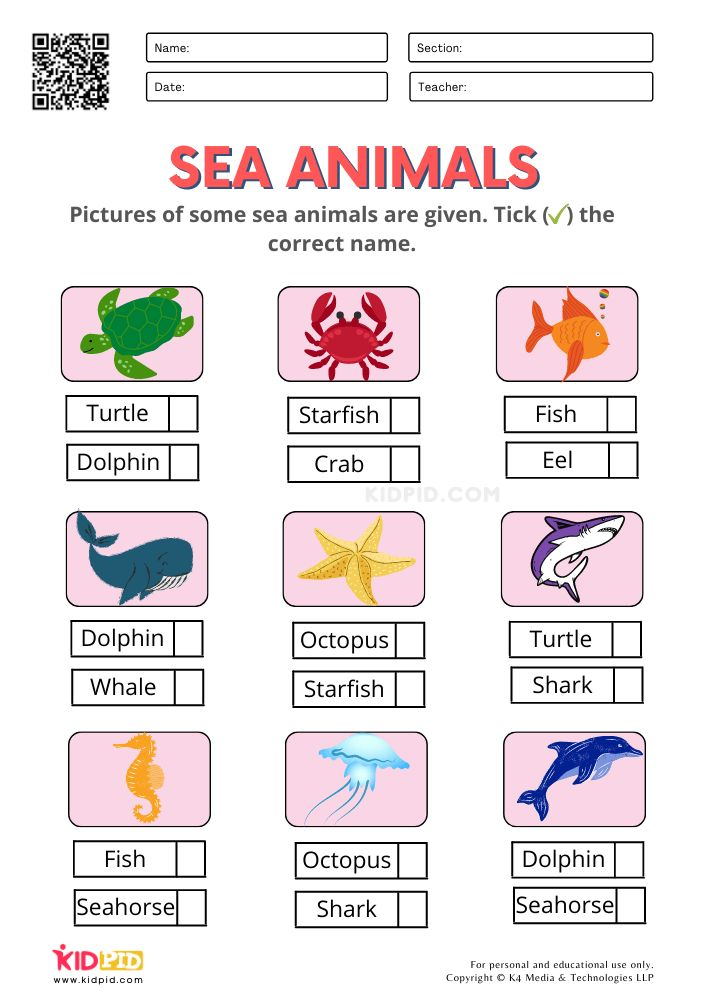 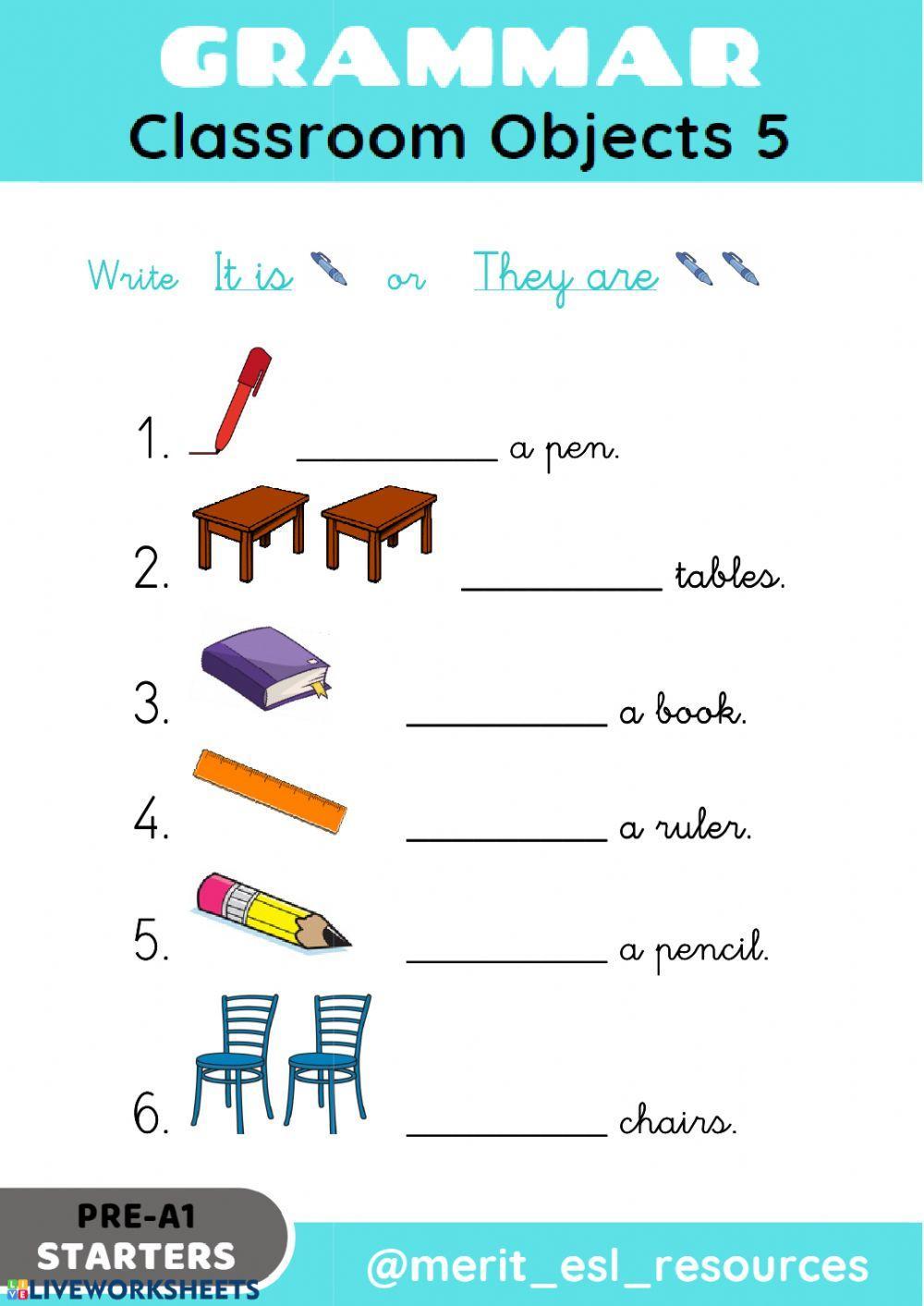 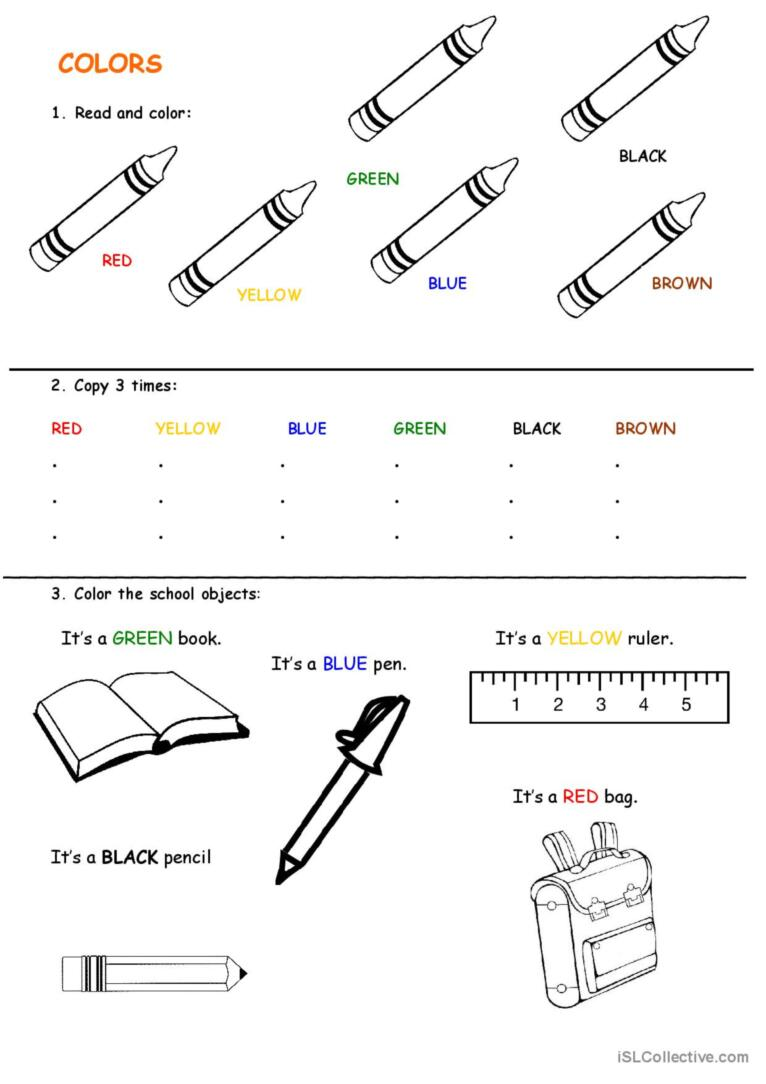 